О внесении изменений в Указ Губернатора Смоленской области 
от 18.03.2020 № 24П о с т а н о в л я ю:1. Внести в Указ Губернатора Смоленской области от 18.03.2020 № 24 «О введении режима повышенной готовности» следующие изменения:1) преамбулу после слов «коронавирусной инфекции (COVID-19)» дополнить словами «, а также природных пожаров»;2) дополнить пунктом 11 следующего содержания:«11. Границы территории, на которой могут возникнуть чрезвычайные ситуации, определить в пределах границ Смоленской области.»;3) пункт 6 изложить в следующей редакции:«6. Органам исполнительной власти Смоленской области, осуществляющим функции и полномочия учредителей образовательных организаций, ввести ограничительные мероприятия в виде приостановления допуска обучающихся и их родителей (иных законных представителей) в соответствующие общеобразовательные организации, профессиональные образовательные организации, образовательные организации высшего образования, образовательные организации, реализующие дополнительные образовательные программы, в период с 19.03.2020 по 12.04.2020 включительно.»;4) пункт 8 изложить в следующей редакции:«8. Главному управлению спорта Смоленской области (Э.М. Заенчковский) ввести ограничительные мероприятия в виде приостановления допуска граждан в подведомственные организации в период с 19.03.2020 по 12.04.2020 включительно.»; 5) пункт 10 дополнить подпунктом 10.3 следующего содержания:«10.3. Обеспечить при проведении в областных государственных учреждениях здравоохранения мероприятий по противодействию возникновению и распространению на территории Смоленской области коронавирусной инфекции (COVID-19) возможность использования ресурсов иных областных                  

государственных учреждений здравоохранения.»;6) дополнить пунктами 101 – 103 следующего содержания:«101. Для проведения мероприятий по предупреждению чрезвычайных ситуаций, связанных с природными пожарами, привлечь органы управления, силы и средства Смоленской областной подсистемы единой государственной системы предупреждения и ликвидации чрезвычайных ситуаций.102. Установить следующий перечень мер по обеспечению защиты населения от чрезвычайных ситуаций, связанных с природными пожарами:- ограничение доступа граждан и въезда транспортных средств в лесные массивы и на земли сельскохозяйственного назначения;- запрет выжигания сухой травянистой растительности, стерни, пожнивных остатков, разведения костров, сжигания мусора и проведения пожароопасных работ на территории муниципальных образований Смоленской области, землях сельскохозяйственного назначения и землях запаса, на полях, территориях предприятий и на частных подворьях;- усиление охраны общественного порядка;- определение и оборудование дополнительных источников заправки водой пожарной и приспособленной для целей пожаротушения автомобильной техники;- дополнительное привлечение на тушение пожаров имеющейся водовозной и землеройной техники от организаций независимо от их организационно-правовой формы и формы собственности;- организация наблюдения путем патрулирования за противопожарным состоянием участков территорий муниципальных образований Смоленской области, в том числе силами организаций независимо от их организационно-правовой формы и формы собственности;- информирование населения, в том числе через средства массовой информации, о принимаемых мерах по обеспечению пожарной безопасности.103. Определить должностным лицом, ответственным за осуществление мероприятий по предупреждению чрезвычайных ситуаций, связанных с природными пожарами, заместителя Губернатора Смоленской области                 Ю.Н. Пучкова.».2. Департаменту Смоленской области по внутренней политике 
(Р.В. Смашнев) обеспечить опубликование настоящего Указа в средствах массовой информации.3. Настоящий Указ вступает в силу со дня его официального опубликования.    А.В. Островский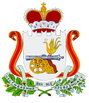 У  К  А  ЗГУБЕРНАТОРА СМОЛЕНСКОЙ ОБЛАСТИот 27.03.2020 № 29